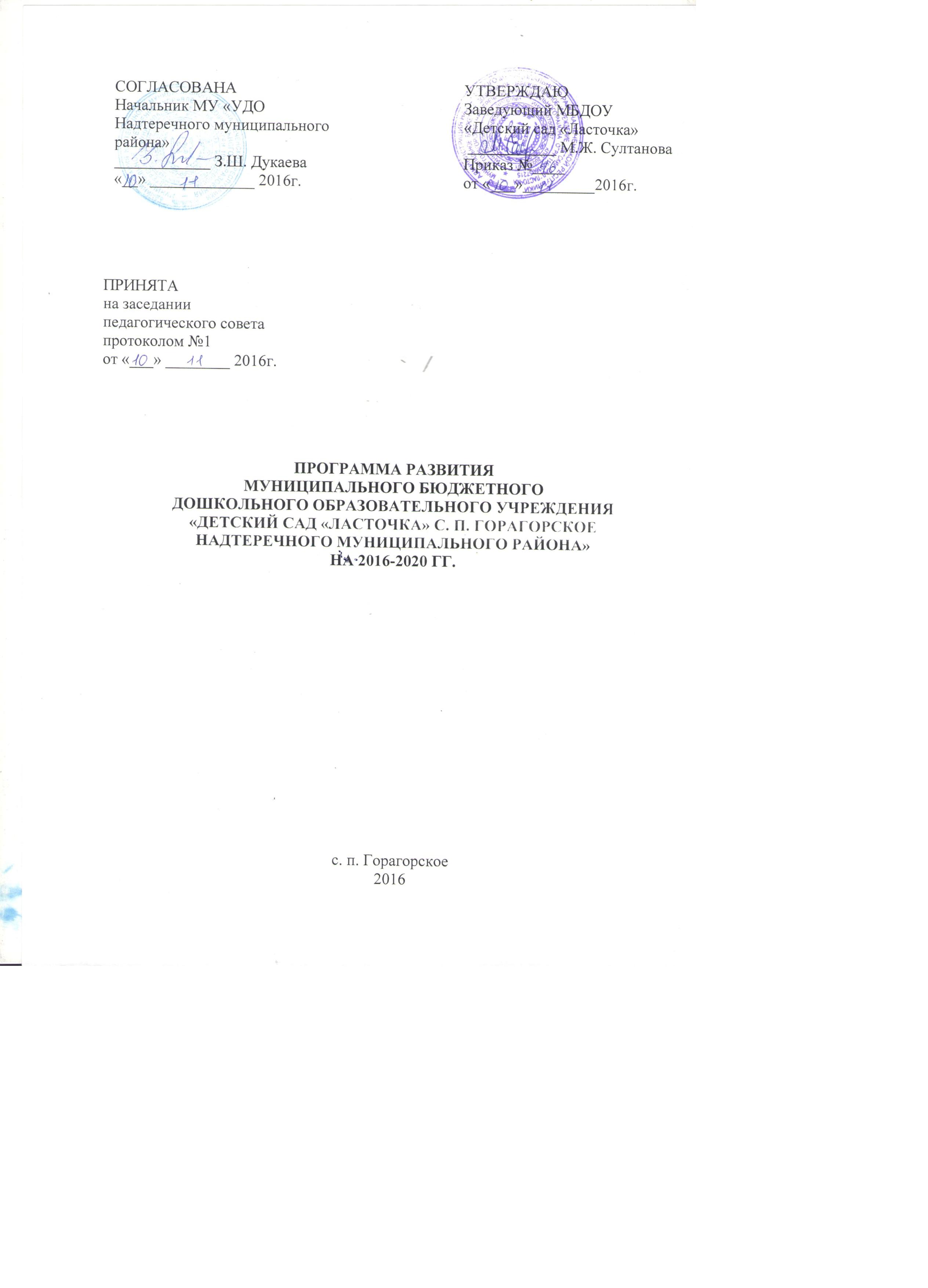 ОглавлениеПояснительная записка…………………………………………………………..3- 4Информационная справка о ДОУ………………………………………………...5Паспорт программы…………………………………………………………....6 - 9Анализ проблемы, на решение которой направлена Программа..…………10 - 14Концепция Программы развития……………………………………………15 - 17Прогнозируемый результат программы развития........................................18-19Основные мероприятия по реализации Программы..……………………….20 - 25Ожидаемые результаты Программы…..……………………………………..26 - 27Условия реализации приоритетных направлений программы...................28 - 29Оценка результатов Программы..………………………………………………30Пояснительная запискаВ настоящее время в системе образования России, в том числе и дошкольном образовании, происходит множество перемен. Впервые дошкольное образование становится первой ступенью системы образования, впервые утвержден ФГОС дошкольного образования. Реализуется новая финансово-экономическая модель (муниципальное задание, подушевое финансирование и пр.)Целевыми установками образовательной политики государства на современном этапе стало осуществление комплекса мероприятий, направленных на повышение качества образовательных услуг, рост профессиональной компетентности педагога.Эффективное решение этих задач возможно только в учреждении, готовом работать в инновационном режиме, конкурентоспособном на рынке образовательных услуг.В современной системе дошкольного воспитания на начальном этапе непрерывного образования   остро обозначилась проблема кардинального изменения ее содержания, форм и методов организации. Реальная ситуация характеризуется наличием большого числа программ идущих «сверху» и инициативой «снизу», от педагогов чутко реагирующих на социальные запросы родителей и школы. Такое положение вызвало тенденцию создания индивидуальных образовательных проектов развития конкретных образовательных учреждений.Таким образом, актуальность и значимость нового подхода к управлению образовательным учреждением состоит в необходимости их сохранения, развития и удовлетворения социального заказа, исходя из сложившихся условий.Осознание этого привело нас к необходимости создания программы развития ДОУ, представляющей собой систему, направленную на видение перспективы развития детского сада, выбор конкретных управленческих решений и обеспечение поэтапного достижения поставленных целей.ФГОС ДО ставит во главу угла индивидуальный подход к ребенку, где происходит сохранение самоценности дошкольного детства и где сохраняется сама природа дошкольника. Ведущими видами детской деятельности являются: игровая, коммуникативная, двигательная, познавательно-исследовательская, продуктивная. Приоритетной становится совместная детско-взрослая проектная деятельность.При разработке Программы развития учитывалось актуальное состояние и резервные возможности образовательного учреждения, специфика региональных традиций образования, потребности родителей воспитанников, профессиональный уровень педагогов.Наличие данной программы обеспечивает системность и преемственность в реализации воспитательных и образовательных задач, помогает исключить дублирование в работе учреждения, фокусировать внимание на актуальных проблемах педагогической деятельности, более эффективно реализовывать требования ФГОС ДО.         В данной программе выделены основные направления работы коллектива на 3 года, учтено внедрение инновационных форм работы с детьми и родителями, переориентация педагогического коллектива на современные образовательные технологии в условиях развития ДОУ.информационная справка о доу  Муниципальное дошкольное образовательное учреждение «Детский сад «Ласточка» с.п. Горагорское Надтеречного муниципального района», функционирует с 01.11.2016г. года и является муниципальным образовательным учреждением, созданным в целях выполнения работ или оказания услуг в сфере осуществления образовательного и воспитательного процесса, реализации основных общеобразовательных программ дошкольного образования. Паспорт Программы развития ДОУ.Анализ проблемы, на решение которой направлена Программа развития МБДОУ «Детский сад «ЛАСТОЧКА» с. П. ГОРАГОРСКОЕ НАДТЕРЕЧНОГО мунципального района»Необходимость разработки программы развития ДОУ на период 2016-2020 годов обусловлена важностью целей развития образования и сложностями социально-экономической ситуации этого периода в Российской Федерации. Поэтому стратегическая цель государственной политики в области образования – повышение доступности качественного образования, соответствующего требованиям инновационного развития экономики, современным потребностям общества и каждого гражданина остается неизменной на повестке дня. Основной целью образовательной политики в сфере дошкольного образования является обеспечение гарантий доступного и качественного дошкольного образования, обеспечивающего равные стартовые условия для последующего успешного обучения ребенка в школе.Реализация основных направлений развития системы дошкольного образования невозможна без ключевых общесистемных изменений в дошкольном учреждении. Содержание образования сегодня направлено не только на приобретение знаний воспитанниками, но и на развитие личности, где ребёнок выступает как субъект разнообразных видов детской деятельности в условиях самореализации в окружающем мире, развитие его познавательных и созидательных способностей. Ориентация на ребёнка и его потребности, создание в дошкольном учреждении условий, обеспечивающих гармоническое развитие личности каждого ребёнка и сотрудника, мотивация на эффективную деятельность – такова суть педагогического процесса. ПРОБЛЕМНЫЙ АНАЛИЗ ДЕЯТЕЛЬНОСТИ ДОУПрограмма развития ДОУ направлена на решение следующих проблем:1. Структура управления ДОУ.Управление детским садом осуществляется в соответствии с законодательством Российской Федерации с учетом особенностей, установленных Федеральным законом «Об образовании в Российской Федерации», на основе сочетания принципов единоличия и коллегиальности.  Единоличным исполнительным органом Детского сада является заведующий, осуществляющий текущее руководство его деятельностью. Заведующий Детским садом назначается на должность и освобождается от должности распоряжением/приказом Учредителя.   Трудовой договор заключается с Заведующим Учреждения на неопределенный срок. Формами самоуправления детского сада являются: педагогический совет, Общее собрание трудового коллектива, Родительский комитет. Общее руководство Детским садом осуществляет постоянно (бессрочно) действующий коллегиальный орган управления Учреждения – Общее собрание трудового коллектива, деятельность которого регламентируется Уставом ДОУ. Общее собрание работников Детского сада является коллегиальным органом управления, в состав которого входят все работники, для которых Детский сад является основным местом работы.Организация образовательного процесса в детском саду осуществляется педагогическим советом ДОУ, деятельность которого регламентируется Уставом ДОУ. В состав педагогического совета входят заведующий Детским садом (является председателем), все педагогические работники Детского сада. В работе педагогического совета по мере необходимости могут принимать участие представители учредителя, руководители иных коллегиальных органов Детского сада, иные работники Детского сада, а также родители (законные представители) воспитанников.В целях привлечения родительской общественности к активному участию в жизни Детского сада, укрепления связей между Детским садом и семьей, реализации прав родителей на участие в управлении Детским садом создаются групповые Родительские комитеты и общий Родительский комитет. В состав Родительских комитетов входят родители (законные представители) воспитанников, заинтересованные в совершенствовании деятельности Детского сада. Члены Родительских комитетов осуществляют свои полномочия на добровольной и безвозмездной основе. Деятельность Родительских комитетов осуществляется в соответствии с Конвенцией ООН о правах ребенка, законодательством Российской Федерации и регламентируется Уставом ДОУ.Проблемное поле: Несовершенство нормативно-правового сопровождения и ресурсного обеспечения.2. Образовательная деятельность ДОУ.В МБДОУ «Детский сад «Ласточка» с. п. Горагорское Надтеречного муниципального района» дошкольное образование осуществляется в соответствии с основной общеобразовательной программой образовательного учреждения, разработанной на основе примерной основной общеобразовательной программы дошкольного образования «От рождения до школы» под редакцией Н.Е. Вераксы, Т.С. Комаровой, М.А. Васильевой, М.Дополнительные образовательные программы:З. В. Масаева, Программа Курса «Мой край Родной» - Грозный 2014.Л. И. Пензулаева, «Физическая культура в детском саду» - Москва 2016.3. Кадровое обеспечение образовательной деятельности ДОУ.Для эффективной организации образовательной деятельности ДОУ необходимы педагоги, готовые к переобучению, постоянно совершенствующие свое профессиональное мастерство, проявляющие инициативность, способность творчески мыслить и находить нестандартные решения. Количество педагогических сотрудников по штатному расписанию - 19, фактическое количество – 15. Кадрами ДОУ обеспечено не полностью, нет музыкального руководителя и инструктора по физической культуре.   Из них:высшая категория - 1;без категории –14.В ДОУ должна проводится планомерная работа по повышению  профессионального уровня, стимулированию их инновационной активности.  Проблемы кадрового обеспечения образовательной деятельности ДОУ:низкий уровень владения ИКТ некоторых педагогов и умения применять их в образовательном процессе;недостаточное владение навыками ведения необходимой документации в соответствии с ФГОС.Таким образом, остаются актуальными проблемы, связанные                                    с освоением и применением ИКТ в образовательном процессе, с трудностями перехода от консервативной учебной модели к партнерской совместной деятельности детей и взрослых, ведением документации в соответствии с ФГОС.4. Программно-методическое и материально-техническое обеспечение образовательной деятельности ДОУ. Предметно-развивающая среда ДОУ        ДОУ осуществляет образовательный процесс с детьми  по  Основной общеобразовательной  программе ДОУ, выстроенной в соответствии с программой «От  рождения  до школы» под редакцией Н.Е. Вераксы, Т.С.Комаровой,   М.А. Васильевой  в соответствии с ФГОС ДО.       Программа предусматривает  воспитание  и развитие  детей  по  пяти  образовательным областям: речевое развитие, познавательное развитие, социально - коммуникативное, физическое развитие и художественно-эстетическое. Образовательный процесс в ДОУ строится в соответствии с учебным и годовым планом ДОУ, перспективными планами воспитателей.        Часть, формируемая участниками образовательного процесса, базируется на  программе З. В. Масаевой - «Мой край Родной».В учреждении имеется достаточная материально-техническая база, создана предметно-развивающая среда, соответствующая всем современным санитарным и методическим требованиям. Предметно-пространственное окружение ДОУ эстетически продумано и оформлено. В каждой возрастной группе создана своя предметно-развивающая среда.Группы оборудованы необходимой мебелью, инвентарём. При оформлении групповых ячеек воспитатели исходят из требований федерального государственного стандарта и безопасности используемого материала для здоровья детей. В ДОУ имеется медицинский кабинет для медсестры.Пищеблок состоит из двух блоков: блок сырой продукции (кладовая), вареной и готовой продукции. Оборудование пищеблока соответствует требованиям СанПиН и Роспотребнадзора.В ДОУ есть доступ к электронным ресурсам сети интернет, который педагоги и сотрудники детского сада могут осуществлять в кабинете заведующего детским садом.       Развивающая  предметно-пространственная  среда  в ДОУ содержательно насыщена, доступная, безопасная, вариативная, трансформируемая и полифункциональная, соответствует возрастным возможностям детей.       Кабинет заведующего оснащен компьютерам и принтером.Проблемы программно-методического и материально-технического обеспечения образовательной деятельности ДОУ: - недостаточно дополнительных методических и наглядно-дидактических материалов;- отсутствие интерактивной доски в воспитательно-образовательном процессе;- недостаточно игрового оборудования для организации игровой деятельности детей в группах детского сада в соответствии с требованиями ФГОС ДО к предметно-развивающей среде.5. Социальное партнерство ДОУСоциальное партнерство является неотъемлемой частью образовательного процесса ДОУ. Она предполагает организацию работы с разными категориями семей воспитанников, участие в разработке и    реализации   социальных и культурных проектов, а так же налаживание межведомственных связей с учреждениями образования, культуры, здравоохранения.       У ДОУ налажены связи с учреждениями образования (МБОУ СОШ №2) (на договорной основе), есть возможность использования их оздоровительно-образовательного потенциала с целью повышения качества образовательной услуги; повышения компетентности взрослых участников образовательного процесса (сотрудников ДОУ и родителей воспитанников). Социальный блок деятельности учреждения предполагает также и участие детского сада в разработке и реализации социальных и культурных проектов разного уровня. Проблемное поле:- Инертность близлежащих учреждений образования, родителей воспитанников, населения. Рост количества взрослых, не интересующихся воспитанием и развитием детей. - Слабая реакция педагогической системы детского сада на потребности и возможности внешней среды, замкнутость на внутренних проблемах.
Таким образом, разработка Программы развития ДОУ обусловлена изменениями в государственно-политическом устройстве, социально-экономической жизни страны и целевых ориентиров и связано с желанием родителей поднять уровень развития детей, укрепить их здоровье, развить у них те или иные способности, подготовить их к обучению в школе. Разрабатывая пути обновления педагогического процесса, учитывались тенденции социальных преобразований в республике, запросы родителей, интересы детей, профессиональные возможности педагогов и требования ФГОС ДО.Концепция Программы развития 
МБДОУ «Детский сад  «ЛАСТОЧКА» с. П. ГОРАГОРСКОЕ НАДТЕРЕЧНОГО муниципального района» Дошкольный возраст в жизни ребёнка отличается от других этапов развития тем, что в эти годы закладываются основы общего развития личности, формируются психические и личностные качества ребёнка, ценностное отношение ребёнка к окружающей действительности (природе, продуктам деятельности человека, к самому себе), формируются средства и способы познания мира, культура чувств. Важной задачей является усиление воспитательного потенциала дошкольного учреждения, обеспечение индивидуализированного психолого-педагогического сопровождения каждого воспитанника. Создание условий, отбор форм и средств для максимальной реализации развития качеств и возможностей ребёнка, что является актуальной задачей современной педагогики и психологии.Исходя из всего вышесказанного, основной целью Программы развития является определение перспективных направлений развития ДОУ в соответствии с меняющимися запросами населения и перспективными задачами социально-экономического развития Чеченской Республики; а также повышение качества образования через внедрение современных педагогических и информационно-коммуникационных технологий в контексте с требованиями ФГОС ДО.Инновационный характер Программы развития ДОУ реализуется через внедрение современных педагогических технологий, в том числе информационно-коммуникационных, обеспечение личностно–ориентированной модели организации педагогического процесса в условиях требований ФГОС ДО, позволяющей ребёнку успешно адаптироваться и реализовать себя в социуме, развивать его социальные компетенции в условиях интеграции усилий семьи и детского сада.Вместе с тем инновационный характер преобразования означает исследовательский подход к достигнутым результатам в деятельности ДОУ, соответствие потребностям современного информационного общества в максимальном развитии способностей ребёнка. Ценность качества образовательной деятельности для ДОУ напрямую связано с ценностью ребёнка. Стремление простроить образовательный процесс в соответствии с индивидуальными потребностями и возможностями ребёнка означает с одной стороны – бережное отношение к ребёнку (его здоровью, его интересам, его возможностям). С другой стороны - профессиональное создание оптимальных условий для его развития в образовательном процессе, и в системе дополнительного  образования в соответствии с требованиями ФГОС ДО.Исходя из всего вышесказанного, основными задачами Программы развития деятельности ДОУ являются:Разработать концепцию образовательного пространства ДОУ в режиме развития;Повышение качества образования в ДОУ через внедрение современных педагогических технологий, в том числе информационно-коммуникационных;Создать условия для повышения уровня профессиональной компетентности педагогов;Разработать систему мотивационных мероприятий, направленных на вовлечение педагогов в инновационную деятельность;Обеспечить организационное, научно-методическое, консультационное и экспертное сопровождение разработки нового содержания образования в соответствии с основными направлениями модернизации российского образования;Обеспечить обновление предметно-развивающей среды ДОУ, способствующей реализации нового содержания дошкольного образования и достижению новых образовательных результатов;Совершенствование системы здоровьесберегающей деятельности учреждения, с учетом индивидуальных особенностей дошкольников;Реализация коррекционно-развивающей поддержки детям с трудностями в речевом и эмоционально-волевом развитии;Использование возможностей сетевого взаимодействия с целью обеспечения преемственности образовательных программ дошкольного и начального общего образования; Развитие системы управления ДОУ на основе включения родителей в управленческий процесс;Разработать механизмы оценки эффективности инновационной модели образовательного пространства, обеспечивающей доступность и новое качество образования, и реализации программы развития.В основу планируемых изменений в педагогической системе положены принципы реализации Программы, позволяющие внедрить и результативно использовать гибкие организационные формы преобразований в ДОУ:Гуманизации,  что предполагает ориентацию взрослых на личность ребёнка посредством повышения уровня профессиональной компетенции педагогов; обеспечения заинтересованности педагогов в результате своего труда; изменения организации предметно-развивающей среды, жизненного пространства детского сада, с целью обеспечения свободной деятельности и творчества детей в соответствии с их желаниями, склонностями, социального заказа родителей и требованиям ФГОС ДО; изменения содержания и форм совместной деятельности с детьми, введения интеграции различных видов деятельности.Демократизации, предполагающей совместное участие воспитателей  специалистов, родителей в воспитании и образовании детей.Принцип развивающего обучения предполагает использование новых развивающих технологий образования и развития детей.Принцип вариативности модели познавательной деятельности, предполагает разнообразие содержания, форм и методов с учетом целей развития и педагогической поддержки каждого ребенка.Принцип общего психологического пространства, через совместные игры, труд, беседы, наблюдения. В этом случае процесс познания протекает как сотрудничество.Принцип активности – предполагает освоение ребенком программы через собственную деятельность под руководством взрослого.Принцип научности предполагает использование современных разработок педагогической науки и лучшего передового опыта специалистов в точном соответствии с их содержанием;Здоровьесберегающий принцип обеспечивает приоритет укрепления здоровья каждого дошкольника в процессе всех видов деятельности, основанный на целостном представлении о соматическом и психологическом здоровье детей и на устранении стрессогенных факторов, связанных с социальными и климатическими условиями.Участниками реализации Программы развития ДОУ являются педагоги, родители, представители образовательных и социальных структур, воспитанники ДОУ. Основными направлениями деятельности ДОУ в рамках Программы развития являются:1. Совершенствование структуры управления ДОУ.2. Повышение качества образовательной деятельности ДОУ в соответствии с ФГОС ДО.3. Повышение компетентности педагогов ДОУ.4. Программно-методическое и материально-техническое обеспечение образовательной деятельности ДОУ, обогащение предметно-развивающей среды ДОУ.5. Совершенствование системы здоровьесберегающих технологий в ДОУ.6. Построение системы социального партнерства ДОУ.Прогнозируемый результат программы развития  МБДОУ  «Детский сад  «ЛАСТОЧКА» с. П. ГОРАГОРСКОЕ НАДТЕРЕЧНОГО муниципального района»1. Для воспитанников и родителей:- каждому воспитаннику будут предоставлены условия для полноценного личностного роста в условиях заданных ФГОС ДО;- хорошее состояние здоровья детей будет способствовать повышению качества их образования;- обеспечение индивидуального педагогического и медико–социального сопровождения для каждого воспитанника ДОУ;- каждой семье будет предоставлена консультативная помощь в воспитании и развитии детей, право участия и контроля в образовательной деятельности ДОУ;- качество сформированности ключевых компетенций детей будет способствовать успешному обучению ребёнка в школе. 2. Для педагогов: - педагогам будет предоставлена возможность для повышения профессионального мастерства;-квалификация педагогов позволит обеспечить сформированность ключевых компетенций дошкольника;- будет дальнейшее развитие условий для успешного освоения педагогических технологий;- поддержка инновационной деятельности.3. Для ДОУ:- будет налажена система управления качеством образования дошкольников в соответствии с требованиями ФГОС ДО;- органы государственного и общественного самоуправления учреждением способствуют повышению качества образования детей и расширению внебюджетных средств;- развитие сотрудничества с другими социальными системами;- налажены связи с научно–методическими объединениями; - будут обновляться и развиваться материально–технические и медико-социальные условия пребывания детей в учреждении в соответствии с требованиями ФГОС ДО.Реализация программы позволит сделать процесс развития ДОУ более социально–ориентированным и адаптированным к условиям, заданным ФГОС ДО.Программа будет реализована в 2016-2020 годы в три этапа:1-й этап (2017-2018 г.) - Организационно-подготовительный этап (создание условий для реализации программы):разработка документации для успешной реализации мероприятий в соответствии с Программой развития;создание условий (кадровых, материально-технических и т.д.) для успешной реализации мероприятий в соответствии с Программой развития;начало реализации мероприятий, направленных на создание интегрированной модели развивающего образовательного пространства. 2-й  этап (2018-2019 г.) – Практический этап                                                 (работа по преобразованию существующей системы):обновление содержания, организационных форм, педагогических технологий;постепенная реализация мероприятий в соответствии с Программой;периодический контроль реализации мероприятий в соответствии                           с Программой;коррекция мероприятий.3-й этап (2019-2020г.) Итоговый                                                              (аналитически-информационный этап):мониторинг эффективности реализации программы;аналитическая оценка качественных и количественных изменений, произошедших в учреждении;реализация мероприятий, направленных на практическое внедрение и распространение полученных результатов; Элементы риска развития программы ДОУ.При реализации программы развития могут возникнуть следующие риски:недостаточный образовательный уровень родителей воспитанников,недостаточная их компетентность в вопросах сохранения и укрепления здоровья детей затрудняет получение детьми с хроническими заболеваниями качественного дошкольного образования,быстрый переход на новую программу развития ДОУ может создать психологическое напряжение у части педагогического коллектива, Управление и корректировка программы осуществляется педагогическим советомУправление реализацией Программы осуществляется заведующим ДОУ М.Ж. Султановой.Основные мероприятия по реализации программы МБДОУ «Детский сад «ЛАСТОЧКА» с. П. ГОРАГОРСКОЕНАДТЕРЕЧНОГО муниципального района»Ожидаемые результатыМы предполагаем, что в результате реализации Программы развития ДОУ должны произойти существенные изменения в следующих направлениях:1. Обеспечение качества образовательного процесса в соответствии с федеральным государственным образовательным стандартом дошкольного образования.2. Создание гибкой управленческой системы с активным участием родительской общественности.3. Рост личностных достижений всех участников образовательного процесса.4. Развитие педагогического потенциала.5. Улучшение материально-технического обеспечения и предметно-пространственной среды ДОУ для реализации программы дошкольного образования6. Доступность системы дополнительного образования7. Расширение образовательного пространства через сотрудничество с социокультурными учреждениями с. п. Горагорское.Реализация приоритетных направлений Программы позволит создать:инновационный потенциал и климат в педагогическом коллективе, включенность педагогов в экспериментальную и поисковую деятельность;качественно, эффективно и продуктивно реализовать образовательную программу и улучшить систему физкультурно-оздоровительной работы в ДОУ с учетом личных потребностей детей, родителей, педагогов;совершенствовать систему педагогического мониторинга;создать продуктивное взаимодействие педагогического, родительского и детского сообщества;обновить содержание и технологии дошкольного образования;построить динамичную, безопасную развивающую среду.        Ожидаемые социальные эффекты Программы развития ДОУ.Повышение качества образовательного процесса.Преодоление дефицита учебно-методических материалов и повышение уровня компетентности педагогов.Улучшение качества реализации образовательной деятельности и распространение опыта работы.Повышение уровня компетенции педагогов.Улучшение качества образования детей посредством участия сотрудников в конкурсном движении.Уменьшение процента текучести кадров в коллективе.Распространение педагогического опыта. Участие ДОУ в проектах района, республики.Привлечение общественных организаций как партнеров детского сада к совместному решению проблем образования детей дошкольного возрастаПостоянное информирование родителей о деятельности учреждения, достижениях ребенка и получение обратной связи.Обучение родителей взаимодействию с ребенком в домашних условиях.Формирование стойкой мотивации на поддержание здорового образа жизни в семье.Возрождение традиционного семейного воспитания здорового ребенка, укрепление внутрисемейных отношений, оздоровление семьи, ведение здорового образа жизни, доступная медицинская, психологическая и педагогическая помощь по проблемам молодой семьи.Условия реализации приоритетных направлений ПрограммыОрганизационныеВнесение изменений и дополнений в ООП;Обсуждение Программы с родительской общественностью. КадровыеОбеспечение высокого уровня личностного и творческого потенциала  всех сотрудников детского сада;Расширение  вариативной системы непрерывного повышения квалификации кадров;Поиск новых форм стимулирования успешной профессиональной деятельности и творческой инициативы,  прогнозирование положительных  результатов.Материально-техническиеСовершенствование развивающей предметно-пространственной среды, безопасной и здоровьесберегающей среды помещений и участков;Дидактическое оснащение программы «От рождения до школы» и дополнительных программ; пополнение спортивного оборудования и технического оснащения;Разработка адресных программ по оснащению и ремонту групп и кабинетов;Оформление помещений с учетом инновационных технологий, и современных санитарно-гигиенических, безопасных и психолого-педагогических требований.         Социально-культурные Расширение сотрудничества с социальными партнерами;Формирование «открытого образовательного пространства ДОУ» – развитие социальных образовательных сетей как способа обмена информацией, кооперирования ресурсов и возможностей для реализации образовательных проектов, реального влияния на процессы развития  ДОУ в целом;Обновление форм сотрудничества с родителями воспитанников.Нормативно - правовые и финансовыеФормирование пакета локальных актов, регламентирующих   деятельность учреждения по выполнению ПрограммыФинансовое обеспечение при реализации  Программы  требуется  на:расходы на средства обучения, соответствующие материалы, в том числе приобретение учебных изданий в бумажном и электронном виде, дидактических материалов, аудио и видеоматериалов, средств обучения, в том числе, материалов, оборудования, спецодежды, игр и игрушек, электронных образовательных ресурсов, необходимых для организации всех видов образовательной деятельности и создания развивающей предметно-пространственной среды, приобретения обновляемых образовательных ресурсов, в том числе, расходных материалов, подписки на актуализацию электронных ресурсов, пополнение комплекта средств обучения и подписки на техническое сопровождение деятельности средств обучения, спортивного, оздоровительного оборудования, инвентаря, оплату услуг связи, в том числе расходов, связанных с подключением к информационной сети Интернет; иные расходы, связанные с реализацией Программы».Научно-методическиеУчет современных ориентиров дошкольного образования и передового педагогического опыта ДОУ;Обеспечение научно-методического и информационного сопровождения реализуемых программ;Разработка мониторинга качества образовательного процессаОценка результатов Программы развития и СИСТЕМА КОНТРОЛЯ ЗА ВЫПОЛНЕНИЕМ ПРОГРАММЫ            Изучение конечных результатов реализации Программы включает  в себя несколько этапов:Сбор информации с помощью воспитателей, родителей, воспитанников (в виде анкетирования, тестирования - взрослые, в процессе наблюдений - воспитанники).Изучение документации.Обработка полученной информации.Обсуждение на педагогическом совете полученных данных, их анализ и интеграция.      Утверждение на педагогическом совете направлений корректировки  педагогического процесса - способов взаимодействия  ДОУ и семьи.Закрепление положительных традиций, передового педагогического опыта.Разработка рекомендаций.По каждому направлению Программы развития оценка результатов будет осуществляться с учетом специфики направления. Механизм оценки отдельного направления будет разработан в ходе реализации Программы.1.  Полное наименованиеМуниципальное бюджетное дошкольное образовательное учреждение «Детский сад «Ласточка» с.п. Горагорское Надтеречного муниципального района»2. Сокращенное названиеМБДОУ «Детский сад «Ласточка» с.п. Горагорское Надтеречного муниципального района»3. Местонахождение:  366822 Чеченская Республика, Надтеречный район, с. п. Горагорское, ул. Новый городок, д.10а4.   Контакты:тел.: 8(964) 074-80-365. Организационно – правовая форма Учреждения:учреждение6.  Тип учреждения:бюджетный7.  Учредитель:Надтеречный муниципальный район8.  В своей деятельности МБДОУ руководствуется:Нормами международного права;Федеральными законами;Указами, Распоряжениями, Президента РФ;Постановлениями и Распоряжениями Правительства РФ;Нормативными правовыми актами Чеченской Республики;Муниципальными нормативными актами;Уставом и локальными актами МБДОУ.9. Режим работы ДОУс 07.00 до 19.00, выходные – суббота, воскресенье, общегосударственные и республиканские праздничные дни.Наименование программыПрограмма развития МБДОУ «Детский сад  «Ласточка» с. п. Горагорское Надтеречного муниципального района» на 2016-2020 гг.Статус ПрограммыНормативный документ ДОУ. Нормативная модель совместной деятельности педагогического коллектива, определяющего исходное состояние системы, образ желаемого будущего состояния, состав и структуру действий по переходу от настоящего к будущему.Авторы-разработчики программыТворческая группа и педагогический коллектив ДОУНормативно—правовые основания для разработки Программы- Федеральный Закон «Об образовании Российской Федерации от 29.12.2012 г. № 273. - Федеральный государственный образовательный стандарт основной общеобразовательной программы дошкольного образования и условий ее реализации. - Санитарно-эпидемиологические требования к устройству, содержанию и организации режима работы дошкольных образовательных организаций (СанПиН 2.4.1.3049-13).- Устав МБДОУ «Детский сад «Ласточка» с.п. Горагорское Надтеречного муниципального района»ПроблемаРазвитие дошкольного образовательного учреждения в условиях, заданных ФГОС ДО, основными ориентирами которого являются: - повышение социального статуса дошкольного образования;- обеспечение государством равенства возможностей для каждого ребёнка в получении качественного дошкольного образования и государственных гарантий уровня и качества ДО на основе единства обязательных требований;- сохранение единства образовательного пространства РФ относительно уровня ДО.- объективное ухудшение здоровья поступающих в детский сад детей, отрицательно сказывается на  получении ими качественного образования;- недостаточная готовность и включенность родителей в управление качеством образования детей через общественно-государственные формы управления;- необходимость интенсификации педагогического труда, повышение его качества и результативности педагогов к применению современных образовательных технологий;- необходимость расширения сферы дополнительных образовательных услуг.Цель ПрограммыСовершенствование в Учреждении системы интегративного образования в соответствии с ФГОС, реализующего право каждого ребенка на качественное  дошкольное образование, полноценное  развитие  в период дошкольного детства, как основы  успешной социализации  и самореализации.Задачи ПрограммыРазработать концепцию образовательного пространства ДОУ в режиме развития;Повышение качества образования в ДОУ через внедрение современных педагогических технологий, в том числе информационно-коммуникационных;Создать условия для повышения уровня профессиональной компетентности педагогов;Разработать систему мотивационных мероприятий, направленных на вовлечение педагогов в инновационную деятельность;Обеспечить организационное, научно-методическое, консультационное и экспертное сопровождение разработки нового содержания образования в соответствии с основными направлениями модернизации российского образования;Обеспечить обновление предметно-развивающей среды ДОУ, способствующей реализации нового содержания дошкольного образования и достижению новых образовательных результатов;Совершенствование системы здоровьесберегающей  деятельности учреждения, с учетом индивидуальных особенностей дошкольников;Использование возможностей сетевого взаимодействия  с целью обеспечения преемственности образовательных программ дошкольного и начального общего образования; Развитие системы управления ДОУ на основе включения  родителей  в управленческий процесс;Разработать механизмы оценки эффективности инновационной модели образовательного пространства, обеспечивающей доступность и новое качество образования, и реализации программы развития.Сроки и этапы реализации Программы   Программа реализуется в период 2016-2020гг. в три этапа:   первый этап- 2017-2018 год – организационно-подготовительный этап (создание условий для реализации программы);   второй этап- 2018-2019 годы - практический этап (работа по преобразованию существующей системы);    третий этап- 2019-2020 год - итоговый: аналитически-информационный этап (мониторинг эффективности реализации программы, аналитическая оценка качественных и количественных изменений, произошедших в учреждении).Финансовое обеспечение программыэффективное использование бюджетных и внебюджетных средств;спонсорская помощь, благотворительность.Принципы реализации программыпрограммно-целевого подхода, который предполагает единую систему планирования и своевременное внесение корректив в планы;информационной компетентности участников образовательного процесса о происходящем в ДОУ: целевые установки доводятся до каждого участника педагогического процесса путем обсуждения и принятия соответствующих решений на педагогическом совете ДОУ;вариативности, предполагающей осуществление различных вариантов действий по реализации задач развития ДОУ;включения в решение задач программы развития всех субъектов образовательного пространства.Прогнозируемые результаты реализации Программысоздание гибкой управленческой системы с участием родительской общественности;улучшение материально-технического обеспечения для реализации программы дошкольного образования;обогащение предметно-пространственной среды в соответствии с ФГОС ДО;положительная динамика состояния здоровья детей, что способствует повышению качества их образования;повышение количества выпускников ДОУ, успешно усваивающих программу начального образования, качество сформированных  ключевых компетенций способствующих успешному обучению ребёнка в школе;функционирование единой информационной системы, обеспечивающей открытость системы образования;повышение компетентности педагогов в контексте целевых ориентиров, заданных ФГОС ДО, и в области применения ИКТ;повышение числа педагогов, имеющих первую или высшую квалификационную категории;активное участие педагогического коллектива в распространении опыта на муниципальном и  республиканском уровнях.внедрение информационных технологий в образовательный процесс, создание базы методических разработок с использованием ИКТ;удовлетворенность семей воспитанников услугами ДОУ.Сроки  предоставления отчетностиЗаведующий отчитывается об исполнении программы: в Управлении дошкольного образования Надтеречного муниципального района, отчеты предоставляются: ежегодно (в составе годового плана работы учреждения) по окончании выполнения программы.Также в обязанности МБДОУ входит периодическое информирование родителей воспитанников о ходе реализации программы.№Содержательные характеристикиМероприятияПериод реализации, годы1. Совершенствование структуры управления ДОУ1. Совершенствование структуры управления ДОУ1. Совершенствование структуры управления ДОУ1. Совершенствование структуры управления ДОУНормативно-правовое обеспечение  - корректировка в соответствии с ФГОС;Корректировка базы нормативно -правового обеспечения в соответствии с ФГОС; Разработка новых необходимых локальных актов; 2017-2018г.По мере необходимостиАнализ эффективности и корректировка основной общеобразовательной программы ДОУ                               в соответствии с изменениями системы образования, запросов семей воспитанников, общества.Внесение изменений основной общеобразовательной программы ДОУ в соответствии                                 с изменениями системы образования, запросов семей воспитанников, общества.По мере необходимостиУсиление роли родителей и признание за ними права участия при решении вопросов  управленияОбеспечение открытости участия органов самоуправления в управлении ДОУ через официальный сайтВыявление образовательных потребностей и интересов родителей и их учет при решении вопросов управления.Привлечение родителей                к управлению образовательным учреждением через работу Родительского комитета.Постоянно2018-2020 гг.Постоянно по мере необходимости2. Повышение качества образовательной деятельности ДОУ в соответствии с ФГОС ДО2. Повышение качества образовательной деятельности ДОУ в соответствии с ФГОС ДО2. Повышение качества образовательной деятельности ДОУ в соответствии с ФГОС ДО2. Повышение качества образовательной деятельности ДОУ в соответствии с ФГОС ДООрганизационное, научно-методическое, консультационное и экспертное сопровождение разработки нового содержания образования в соответствии с основными направлениями модернизации российского образованияПроведение системы методических мероприятий по вопросам реализации ФГОС ДО и основной общеобразовательной программы ДОУРазработка системы планирования (ежедневного, перспективного, в соответствии с реализуемыми общеобразовательными программами)Создание мониторинга оценки качества  образования в ДОУ.2017-2020гг.2017-2019г.2017-2019 гг.Обеспечение индивидуального подхода к детям с особыми образовательными потребностямиВнедрение модели интеграции специалистов   в работе с детьми с речевыми  нарушениями и трудностями в эмоционально-волевом развитии2017-2019 гг.Внедрение системы инновационных образовательных технологийРазработка системы мотивационных мероприятий, направленных на вовлечение педагогов в инновационную деятельностьПроведение семинаров, практикумов, мастер-классов, открытых мероприятий с трансляцией опыта по применению инновационных технологий2017-2018 гг.2018-2020 гг.Создание системы консультирования и сопровождения родителей Создание условий взаимодействия ДОУ и семьи, проведение консультаций, бесед с родителями воспитанниковРазработка методических материалов  и выбор форм взаимодействий с родителями воспитанников2017-2018 гг.2017-2020 гг.3. Кадровое обеспечение образовательной деятельности ДОУ3. Кадровое обеспечение образовательной деятельности ДОУ3. Кадровое обеспечение образовательной деятельности ДОУ3. Кадровое обеспечение образовательной деятельности ДОУСоздание условий для повышения уровня профессиональной компетентности педагоговИзучение качества профессиональной деятельности и определение личных потребностей сотрудников в обученииСоставление индивидуальных перспективных планов повышения квалификации педагоговОбучение педагогов на курсах повышения квалификацииАктивизация  работы с молодыми педагогами  через организацию наставничества Подготовка и сопровождение аттестации педагогических работников2017-2020 гг.2016-2020 гг.2016-2020 гг.По мере необходимостиПо мере необходимостиПовышение компетентности педагогов в вопросах ведения документации в соответствии с ФГОС ДООрганизация обучения педагогов применению тематического планирования в образовательном процессе в соответствии с ФГОС ДООрганизация обучения педагогов разработке  рабочих программ в соответствии с ФГОС ДО и основной общеобразовательной программой детского сада2017-2018 гг.2017-2018 гг.Вовлечение педагогов в инновационную деятельностьСтимулирование самообразования педагогов в области ФГОС ДОУчастие членов педагогического коллектива и подготовка воспитанников к участию в конкурсах разного уровня; муниципальном, региональном.Организация методического сопровождения педагогов для обеспечения соответствия требованиям Профессионального стандарта педагога в ДОУ Введение системы транслирования педагогического опыта воспитателей через проведение открытых просмотров, мастер-классов и других форм и методов работы с детьми и родителями.2016-2020 гг.2016-2020 гг.2016-2020 гг.2016-2020 гг.Повышение                              ИКТ- компетентности педагоговПовышение квалификации педагогов на внешних курсахПовышение  -  компьютерной грамотности   педагогов   2016-2020 гг.2016-2020 гг.4. Программно-методическое и материально-техническое обеспечение образовательной деятельности ДОУ.                                    Предметно-развивающая среда ДОУ4. Программно-методическое и материально-техническое обеспечение образовательной деятельности ДОУ.                                    Предметно-развивающая среда ДОУ4. Программно-методическое и материально-техническое обеспечение образовательной деятельности ДОУ.                                    Предметно-развивающая среда ДОУ4. Программно-методическое и материально-техническое обеспечение образовательной деятельности ДОУ.                                    Предметно-развивающая среда ДОУОбеспечение образовательного процесса дополнительными программно-методическими материалами и наглядно-дидактическими пособиями, игровым и техническим оборудованиемПриобретение игрушек и методического обеспечения в соответствии с ФГОС ДО и основной общеобразовательной Программой ДОУ Дополнить учебно-методический комплект                    к программе «От рождения до школы» Приобретение интерактивной доски в воспитательно-образовательном процессеПо мере поступления финансированияПо мере поступления финансированияПо мере поступления финансированияРазвитие предметно-пространственной среды ДОУПостоянное отслеживание состояния пространственной  предметно- развивающей среды в соответствии с ФГОС ДО, ее модернизация и развитие.Проведение ежегодных смотр- конкурсов по развитию предметно-пространственной среды всех групп с участием родителей.2016-2020 гг.2016-2020 гг.5. Здоровьесбережение в ДОУ5. Здоровьесбережение в ДОУ5. Здоровьесбережение в ДОУ5. Здоровьесбережение в ДОУСовершенствование системы здоровьесберегающей деятельности учреждения с учетом индивидуальных особенностей дошкольниковСоставление планов мероприятий по здоровьесбережению2017-2020 гг.Совершенствование системы работы с семьей по здоровьесбережениюСистема информирования родителей в группах по вопросам здоровьесбережения Внедрение активных форм работы с семьей (мастер - классы, круглые столы, консультации)Развитие разнообразных, эмоционально насыщенных способов вовлечения родителей в жизнь детского сада (конкурсы, соревнования, проекты и др. формы работы).2017-2020 гг.2018-2020 гг.2018-2020 гг.Развитие предметно-пространственной среды ДОУ в рамках здоровьесбереженияОснащение физкультурной площадки на улице современным покрытиемПополнение предметно-пространственной среды ДОУ спортивным инвентарем и оборудованиемПо мере поступления финансированияПо мере поступления финансирования6. Социальное партнерство ДОУ6. Социальное партнерство ДОУ6. Социальное партнерство ДОУ6. Социальное партнерство ДОУРасширение спектра взаимодействия ДОУ с социокультурными учреждениями для формирования социально-адаптированной, успешной личностиЗаключение договора                       с школой, включение совместных мероприятий в план работы ДОУ2016-2020 гг.Обеспечить функционирование ДОУ как открытой системыСоздание информационно-коммуникативной среды посредством использования сайта ДОУ.2016-2020 гг.